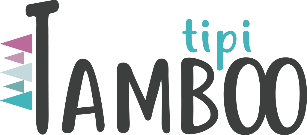  (date)               GOODS RETURN FORM FROM TAMBOO ONLINE STORECustomer’s first and last nameCustomer’s addressOrder numberProducts incompatible with the Contract along with their price and description of the defectThe Consumer is responsible for the shipment sent by the Consumer (Customer's signature)Date of complaint receipt by TAMBOO storeDecision (signature of the TAMBOO store)